Name der Gruppe:                                                         Mitglieder der Gruppe:..................................................                                  .................................................                                                                                    .................................................                                                                                    .................................................                    ˇˇEntdecken wir Békés den Deutschen folgend auf der Spur!"                                                   Onliner WettbewerbBeantwortet die Fragen auf Deutsch!1. AufgabeWas ist der Slogan der Stadt Békés?………………………………………………………………………………………………………………………………… 2. AufgabeWo wurde das Foto aufgenommen?	…………………………………………………………………………………	………………………………………………………………………………….3. AufgabeWas wurde in zu Békés gehörendem Tarhos im Wenckheim Schloss gegründet?………………………………………………………………………………………………………………………………….4. AufgabeWen schildert das Bild?     ………………………………………………………………………………………5. AufgabeWo liegt die Stadt Békés?…………………………………………………………………………………………………………………………………………………………………………………………………………………………………………………………………………………6. AufgabeWo befinden sich Museen, Denkmäler in der Stadt Békés?…………………………………………………………………………………............................................................................................................................7. AufgabeWas hält jeder Békéser in seiner Tasche?………………………………………………………………………………………………………………………………...8. AufgabeWelche Naturkatastrophe trat in der Stadt ein?  Wann ist sie passiert?………………………………………………………………………………………………………………………………………………..9. AufgabeWas ist die Schimpfname der Stadt?…………………………………………………………………………………………………………………………………10. AufgabeWelche Brücke sieht man auf dem Bild?	…………………………………………………………………………………………..11. AufgabeWoher stammt der Stadtname Békés? 	……………………………………………………………………………….... 12. AufgabeWas schildert das Bild?	…………………………………………………………………………………………13. AufgabeWo befinden sich die Gemälde von Orlai Petrics Soma?…………………………………………………………………………………………………………………………………14. Aufgabe            Wann hat Békés den Titel der Radfahrerfreundsiedlung bekommen?	………………………………………………………………………………….15. AufgabeWelche Sportart ist in der Stadt berühmt? Auch mehrere Möglichkeiten nehmenwir an. …………………………………………………………………………………………………………………………………16. AufgabeWann gab es in Ungarn die erste Filmvorführung auf dem Lande?………………………………………………………………………………………………………………………………...17. AufgabeWas schildert das Bild? Was für Funktion hat das Gebäude?	……………………………………………………………………………………………………………………………………………             ………………………………………………………………………………………………………………………………………………18. AufgabeWo befinden sich die persönlichen Gegenstände vom Geschichtsschreiber Veress Endre?……………………………………………………………………………………………………………………………………………………………………………………………………………………………………………………………………19. AufgabeWart ihr schon in der Stadt Békés? …………………………………………………………………………………………………………………………………………………………………………………………………………………………………………………………………….20. AufgabeWelche Aufgabe hat dir am besten gefallen?……………………………………………………………………………………………………………………………………………………………………………………………………………………………………………………………………………………………Sponsoren des Programms: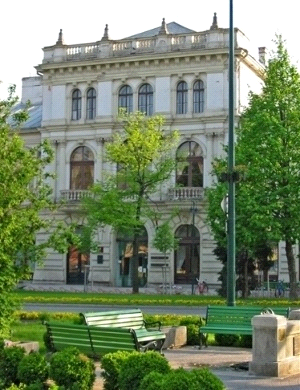 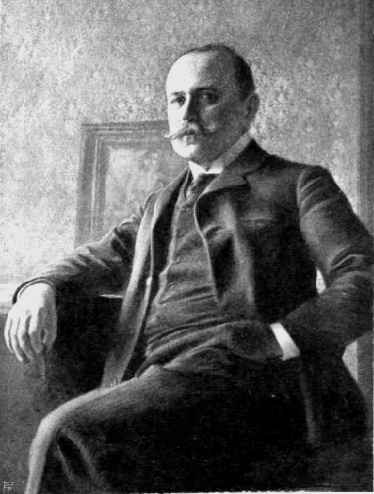 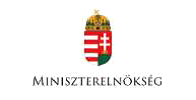 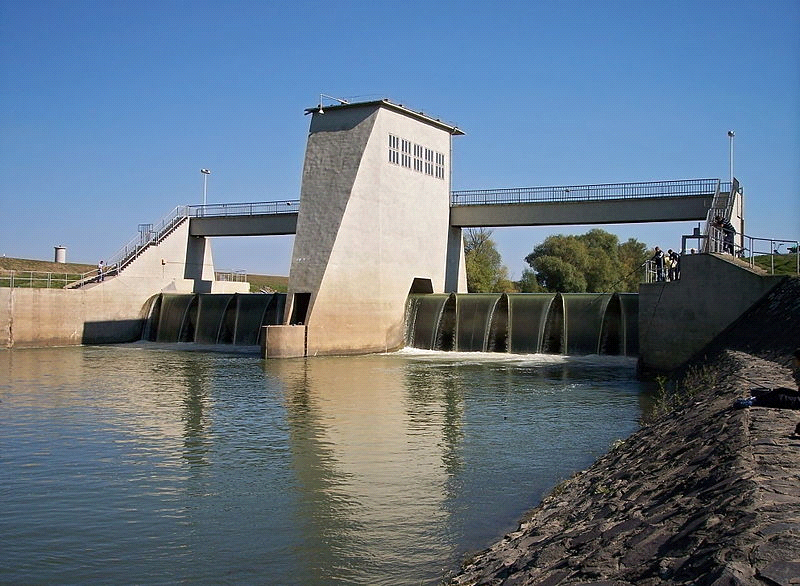 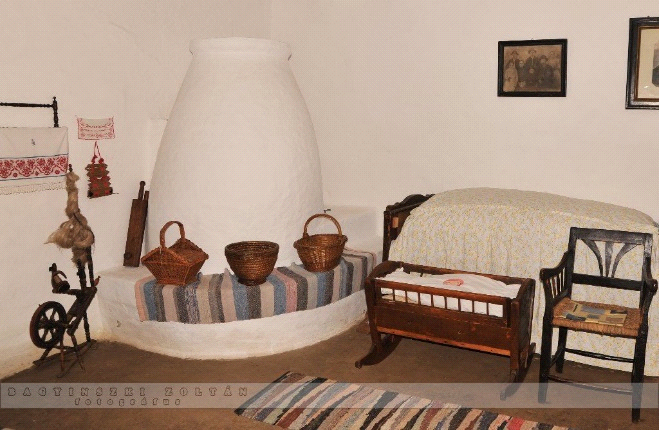 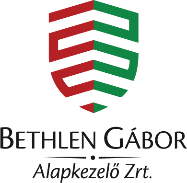 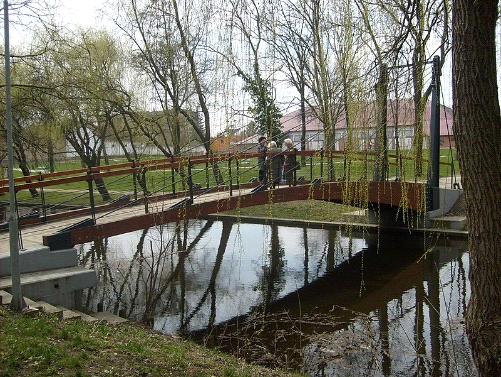 